ПРОЕКТ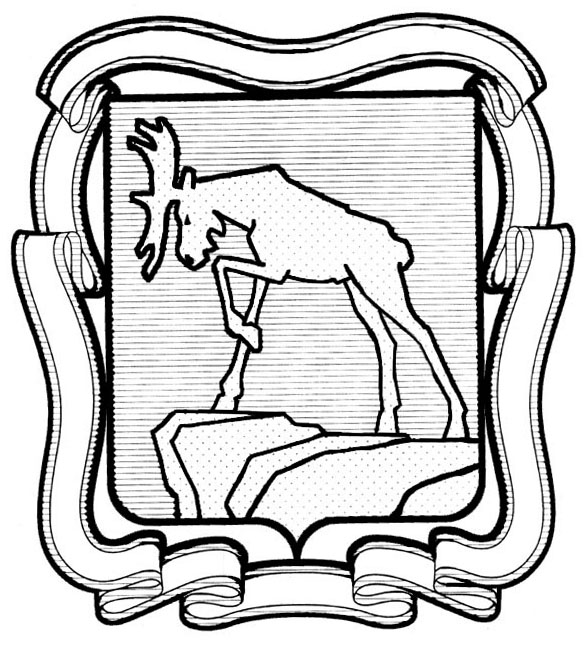 СОБРАНИЕ ДЕПУТАТОВ МИАССКОГО ГОРОДСКОГО ОКРУГА                                                         ЧЕЛЯБИНСКАЯ ОБЛАСТЬ     ________________________ СЕССИЯ СОБРАНИЯ  ДЕПУТАТОВ МИАССКОГО ГОРОДСКОГО ОКРУГА ШЕСТОГО СОЗЫВАРЕШЕНИЕ №__________от  __________ г.Рассмотрев предложение Председателя Собрания депутатов Миасского городского округа Д.Г. Проскурина об установлении размера финансирования мероприятий по исполнению наказов избирателей, учитывая рекомендации постоянной комиссии по вопросам экономической и бюджетной политики, в соответствии с Положением «Об организации работы с наказами избирателей депутатам Собрания депутатов Миасского городского округа», утвержденным Решением Собрания депутатов Миасского городского округа от 24.03.2017 г. №4, руководствуясь Федеральным законом  от 06.10.2003 г. №131-ФЗ «Об общих принципах организации местного самоуправления в Российской Федерации» и Уставом Миасского городского округа, Собрание депутатов  Миасского городского округаРЕШАЕТ:1. Установить размер финансирования мероприятий по исполнению наказов избирателей  в 2024 году из расчета 1 500 000 рублей на каждый избирательный округ.   2. Главе Миасского городского округа Е.В. Ковальчуку, Администрации Миасского городского округа, Финансовому управлению Администрации Миасского городского округа учесть данное Решение при подготовке проекта  бюджета Миасского городского округа на 2024 год и плановый период 2025 и 2026 годы.3.  Контроль исполнения настоящего Решения возложить на комиссию по вопросам экономической и бюджетной политики.Председатель Собрания депутатовМиасского городского округа                                                                                  Д.Г. ПроскуринГлава Миасского городского округа                                                                                   Е.В. Ковальчук